    University of Saint Mary of the Lake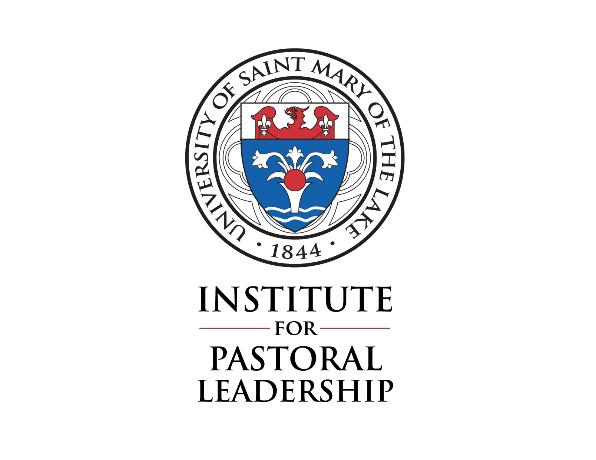 Catechetical Coordinator ProgramMinisterial practicumStudent EvaluationThe Supervisor will complete this mid-year Student Evaluation form midway through the practicum (date to be determined by Supervisor and student).Student Name: _____________________________________________________________________________Supervisor Name: __________________________________________________________________________Site Placement: _____________________________________________________________________________Please indicate the primary focus for ministry preparation:General catechetical (CRE): ____________________________Adult faith formation (CAFF): __________________________Youth ministry (CYM): __________________________________Please rate the student’s progress in terms of carrying out his/her Learning Plan.ExcellentVery GoodGoodNeeds improvementPlease explain why you gave the student this rating:After several weeks of working with this student, do you see any need to modify or change his/her Learning Plan for this Ministerial Practicum?  Please explain.How many hours has the student worked per week since beginning this Ministerial Practicum? Are there any reasons to change the work schedule?What are the strengths of this student in terms of his or her engagement with:The people being servedThe content of the programPastor and parish staffWhat are the challenges for this student in terms of his or her engagement with:The people being served, or particular situationsThe content of the programPastor and parish staffRecommendations:Please sign below:Student _______________________________________________________		Date: _______________________Supervisor ___________________________________________________		Date: _______________________										                 Rev. June 29, 2020